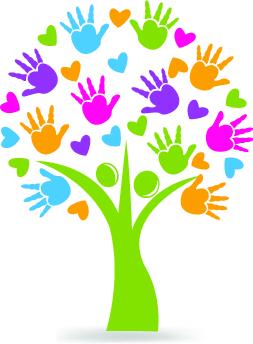 Child’s Enrollment FormChild Information Child’s Name:	Date of Birth:	Age at Admission:	 Date of Admission:	Child’s Home Address:	Home Phone Number:	Primary Language:	Identifying Marks:	Eye Color:	Hair Color:	     Skin Color:	Sex:	Height:	      Weight:	Parent/Guardian InformationParent/Guardian Name: _________________________ Relationship to Child:	Home Address:	Reachable Phone Number: ________________________ Email Address:	Business Name: _________________________________ Business Phone Number: _______________Business Address:	Hours at Work: 	Parent/Guardian Name: _________________________ Relationship to Child:	Home Address:	Reachable Phone Number: ________________________ Email Address:	Business Name: _________________________________ Business Phone Number: _______________Business Address:	Hours at Work: _____________________________________________________________________	Additional Information Child’s Physician:	Address:	Phone Number:	Allergies/Special Diets? _______________________________________________________________	
Individual Health Plan for child with a chronic health condition? ________________ If yes, please attach.Copies of any custody agreements, court orders, and restraining orders pertaining to the child? ________
If yes, please attach.Special limitations or concerns? ____________________________________________________________________________________________________________________________________________School Age Only Current School:	School Address: ____________________________________	School Phone Number: ___________________I certify that documentation of physical examination and immunizations in accordance with public school health requirements and lead poisoning screening in accordance with public health requirements are on file at my child’s school. Parent/Guardian initials: _______________Parent/Guardian Signature	DateParent/Guardian Signature	Date